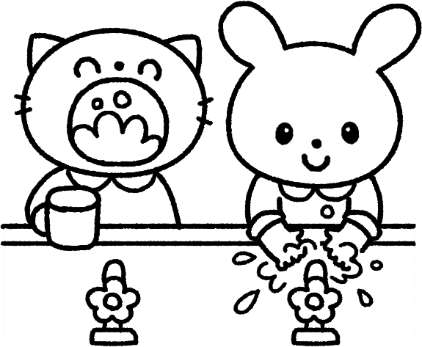 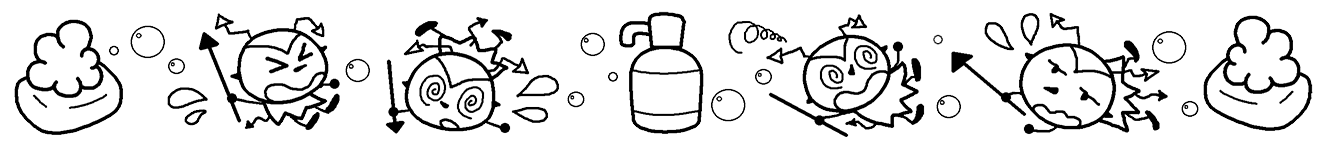 健康カード健康カード健康カード健康カード健康カード健康カード健康カード健康カード名前　　　　　　　　　　　名前　　　　　　　　　　　日付体温朝ごはんは食べましたか？うんちはゆるくないですか？咳・鼻水は出ていませんか？機嫌はいいですか？（頭痛はありませんか？）保護者サインサークルサイン＊手洗い・うがい、咳エチケット、マスク着用をお願いします。そして、３密に気をつけましょう。＊咳、頭痛、発熱（３７℃でも体調が悪い）などの風邪の症状があるときは、自宅で療養しましょう。　＊手洗い・うがい、咳エチケット、マスク着用をお願いします。そして、３密に気をつけましょう。＊咳、頭痛、発熱（３７℃でも体調が悪い）などの風邪の症状があるときは、自宅で療養しましょう。　＊手洗い・うがい、咳エチケット、マスク着用をお願いします。そして、３密に気をつけましょう。＊咳、頭痛、発熱（３７℃でも体調が悪い）などの風邪の症状があるときは、自宅で療養しましょう。　＊手洗い・うがい、咳エチケット、マスク着用をお願いします。そして、３密に気をつけましょう。＊咳、頭痛、発熱（３７℃でも体調が悪い）などの風邪の症状があるときは、自宅で療養しましょう。　＊手洗い・うがい、咳エチケット、マスク着用をお願いします。そして、３密に気をつけましょう。＊咳、頭痛、発熱（３７℃でも体調が悪い）などの風邪の症状があるときは、自宅で療養しましょう。　＊手洗い・うがい、咳エチケット、マスク着用をお願いします。そして、３密に気をつけましょう。＊咳、頭痛、発熱（３７℃でも体調が悪い）などの風邪の症状があるときは、自宅で療養しましょう。　＊手洗い・うがい、咳エチケット、マスク着用をお願いします。そして、３密に気をつけましょう。＊咳、頭痛、発熱（３７℃でも体調が悪い）などの風邪の症状があるときは、自宅で療養しましょう。　＊手洗い・うがい、咳エチケット、マスク着用をお願いします。そして、３密に気をつけましょう。＊咳、頭痛、発熱（３７℃でも体調が悪い）などの風邪の症状があるときは、自宅で療養しましょう。　＊手洗い・うがい、咳エチケット、マスク着用をお願いします。そして、３密に気をつけましょう。＊咳、頭痛、発熱（３７℃でも体調が悪い）などの風邪の症状があるときは、自宅で療養しましょう。　＊手洗い・うがい、咳エチケット、マスク着用をお願いします。そして、３密に気をつけましょう。＊咳、頭痛、発熱（３７℃でも体調が悪い）などの風邪の症状があるときは、自宅で療養しましょう。　＊手洗い・うがい、咳エチケット、マスク着用をお願いします。そして、３密に気をつけましょう。＊咳、頭痛、発熱（３７℃でも体調が悪い）などの風邪の症状があるときは、自宅で療養しましょう。　＊手洗い・うがい、咳エチケット、マスク着用をお願いします。そして、３密に気をつけましょう。＊咳、頭痛、発熱（３７℃でも体調が悪い）などの風邪の症状があるときは、自宅で療養しましょう。　＊手洗い・うがい、咳エチケット、マスク着用をお願いします。そして、３密に気をつけましょう。＊咳、頭痛、発熱（３７℃でも体調が悪い）などの風邪の症状があるときは、自宅で療養しましょう。　＊手洗い・うがい、咳エチケット、マスク着用をお願いします。そして、３密に気をつけましょう。＊咳、頭痛、発熱（３７℃でも体調が悪い）などの風邪の症状があるときは、自宅で療養しましょう。　＊手洗い・うがい、咳エチケット、マスク着用をお願いします。そして、３密に気をつけましょう。＊咳、頭痛、発熱（３７℃でも体調が悪い）などの風邪の症状があるときは、自宅で療養しましょう。　＊手洗い・うがい、咳エチケット、マスク着用をお願いします。そして、３密に気をつけましょう。＊咳、頭痛、発熱（３７℃でも体調が悪い）などの風邪の症状があるときは、自宅で療養しましょう。　